Modulo da compilare in caso di assenza del docente dal consiglio di classe.Nome docente: _______________________________________________________________Disciplina: ____________________________________________________________________Plesso/Sede: _________________________________________________________________Classe: ____   Sezione: _____Data: ___________ Andamento programmazione: ________________________________________________________________________________________________________________________________________________________________________________________________________________________________________________________________________________________________________________________________________________________________________________________________________________________________________________________Casi problematici: __________________________________________________________________________________________________________________________________________________________________________________________________________________________________________________________________________________________________________________________________________________________________________________________________________________________________________________________________________ Esigenze e/o suggerimenti: ________________________________________________________________________________________________________________________________________________________________________________________________________________________________________________________________________________________________________________________________________________________________________________________________________________________________________________________________ Eventuali altre annotazioni: ________________________________________________________________________________________________________________________________________________________________________________________________________________________________________________________________________________________________________________________________________________________________________________________________________________________________________________________________ Data __________                                                                                                  Il Docente                                                                                __________________________________________   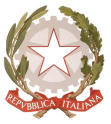 Ministero dell’Istruzione dell’Università e della RicercaISTITUTO COMPRENSIVO ROVIGO 4Via Mozart, 8 - 45100 Rovigo   Tel: 0425.421753    Fax: 0425.462722     www.icrovigo4.edu.itc.f. 93027550297     e-mail: roic81900g@istruzione.it     pec: roic81900g@pec.istruzione.it   